Муниципальное учреждение«Управление дошкольного образованияГудермесского муниципального района»Муниципальниучреждени «ГуьмсанмуниципальникIоштаншколалхьалхарадешаранурхалла»Муниципальное бюджетное дошкольное образовательное учреждение  «Детский сад № 1 «Радуга» г. ГудермесГудермесского муниципального района»(МБДОУ «Детский сад № 1 «Радуга»)Муниципальнибюджетнишколалхьалхарадешаранучреждени«Гуьмсанмуниципальни к1оштан Гуьмсе г1алан «Берийнбеш«Радуга»ГОДОВОЙОТЧЕТо проделанной работе по духовно – нравственному и правовому воспитанию  в МБДОУ «Детский сад № 1 «Радуга за период с 1 сентября по 20 марта 2019 – 2020 учебного годаДуховно-нравственное воспитание – это сложный процесс, в основе которого лежит развитие чувств. А правовое воспитание дошкольников заключается в формировании основ правового сознания. В детях нужно воспитывать уверенность в себе, самоуважение и уважение к другим. Работая с детьми, я придерживаюсьЕдиной Концепции по духовно-нравственному воспитанию дошкольников и  Конвенциио правах ребенка.Целями Концепции являются:- привитие подрастающему поколению основополагающих ценностей, идей и убеждений, отражающих сущность чеченского менталитета                 и формирование активной гражданской и личностной позиции молодежи;- воспитание и социально-педагогическая поддержка становления         и развития духовно-нравственного, ответственного, образованного, креативного, инициативного и компетентного гражданина России.Задачи Концепции:	- формирование гражданского общества на основе духовно-нравственныхценностей, гуманизма и патриотизма;- повышение уровня эффективности работы органов государственной имуниципальной власти и институтов гражданского общества в работеподуховно - нравственному воспитанию и развитию подрастающего поколенияЧеченской Республики;- воспитаниеподрастающегопоколениянапринципестабильностиинеизменностиобщественногостроя,согласнокоторомусуществующийобщественный строй необходимо оберегать;- создание единого центра (координационно-консультативного института) пореализации мер, направленных на духовное возрождение общества;- формирование у молодого поколения нравственного абсолютизма, согласнокоторому существуют вечные и незыблемые общечеловеческие идеалы иценности;- популяризациятрадиционныхдуховных,нравственныхикультурныхценностей через литературу, живопись, музыку, театральное искусство, науку иобразование;- воспитание подрастающего поколения на основе обычаев и традиций народовЧеченской Республики, примерах нравственных идеалов российской и мировойистории;- формирование ответственного поведения, умения противостоять чуждымидеям и асоциальным проявлениям;-развитие навыков здорового образа жизни, самодисциплины;- формирование любви к Родине и гордости за свою страну;- воспитание подрастающего поколения на основе ценностей, заложенных в Конституции Российской Федерации,  обычном  праве народов Чеченской Республики и традиционных учениях духовных лидеров.Цель Конвенции: дать детям представление о том, что они имеют неотъемлемые права, в частности, закрепленные в Конвенции о правах ребенка, научить применять их в жизни.Задачи:- познакомить детей с понятиями «права», «обязанности», «закон», «защита детей»;- расширить правовой кругозор воспитанников;- развитие личностных качеств у детей.Наш детский садособое внимание уделяет профилактической работе  по духовно – нравственному воспитанию детей, основанному на вайнахском этикете, родном языке, народных сказках, памятных дат истории и культуры нашей республики.Сегодня очень остро стоит проблема духовно – нравственного воспитания не только в семье, но и во всем мире. Наш народ всегда ставит хорошее воспитание и культуру поведения выше образования. Настоящее и будущее российского общества и государства определяются духовно – нравственным здоровьем народа, бережным сохранением и развитием его культурного наследия, исторических и культурных традиций, норм общественной жизни, сохранение национального достояния всех народов России.С целью реализации Единой Концепции по духовно – нравственному воспитанию дошкольников, в 2019 – 2020 учебном годумною было приложено немало усилий для того, чтобы дети знали и чтили основы Ислама и традиции нашего народа. Согласно годовому плану работы и были проведены такие мероприятия как:- Тематические беседы по духовно-нравственному воспитаниюс детьми младших, средних, старших групп в течение учебного года, к примеру, тематическая беседа ко Дню Ашуры с детьми и с сотрудниками ДОУ;- Праздничный утренник, посвященный празднованию Дня чеченской женщины «Уггарехьоме…», в ходе которого был   проведен конкурс среди девочек в нескольких номинациях: «Уггарекаде йо1», «Уггареговза йо1», «Уггарееха к1ажар», «Уггаре хаза хелхар»;Мероприятия, посвященные Дню рождения Пророка Мухаммада (с.а.в.):-  Конкурс в 2-х номинациях, «Лучший чтец суры Священного Корана» и «Лучший исполнитель нашидов»;- Тематическая беседа: «Лучший из людей»;- Тематическая беседа с сотрудниками ДОУ: «Священный месяц «Рабби-Уль-Авваль»;- Открытый просмотр ООД на тему: «Столпы Ислама» на родном языке.С целью реализации Конвенции о правах ребенкабыли проведены следующие мероприятия:- Тематические беседы с детьми и сотрудниками ДОУ по случаю Дня рождения главы нашей республики Р.А.Кадырова на тему: «Сын, достойный своего народа»;  - Тематическая беседа с детьми про столицу нашей республики – город Грозный и конкурс рисунков среди детей. Работа с родителями и педагогами 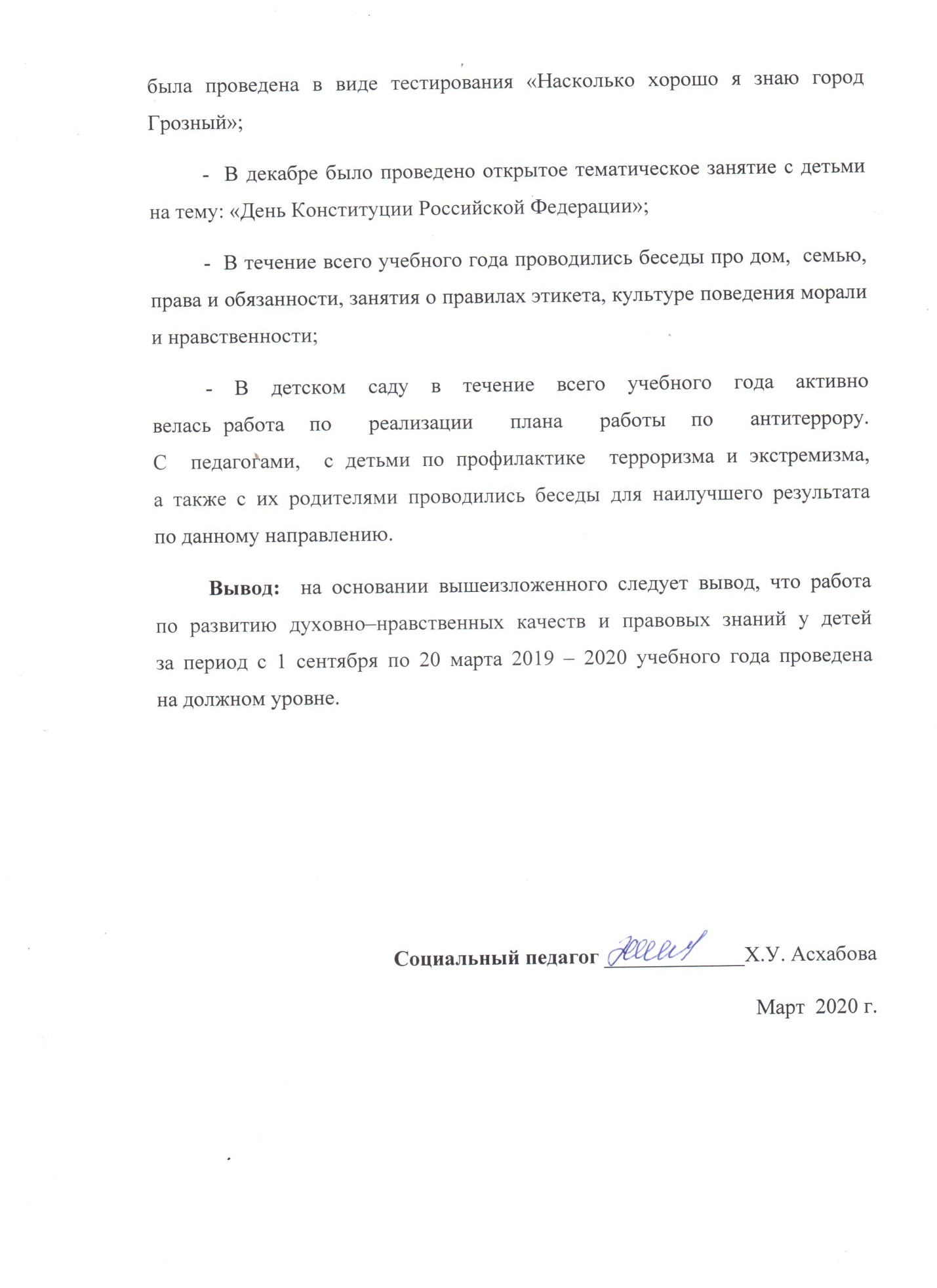 Годовой отчетопроделанной работепо духовно – нравственному                              и правовому воспитанию в МБДОУ«Детский сад №1«Радуга»за 2019- 2020 учебный годМарт–2020г.